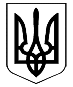 ВЕЛИКОДИМЕРСЬКА СЕЛИЩНА РАДАБРОВАРСЬКОГО РАЙОНУ КИЇВСЬКОЇ ОБЛАСТІР І Ш Е Н Н ЯПро затвердження проекту землеустроющодо відведення земельної ділянкиу разі зміни її цільового призначеннягр. Базиру Сергію Анатолійовичу          Розглянувши проект землеустрою щодо відведення земельної ділянки у разі зміни їх цільового призначення гр. Базира Сергія Анатолійовича з ведення особистого селянського господарства на  для будівництва і обслуговування житлового будинку, господарських будівель і споруд (присадибна ділянка)  в смт Велика Димерка, площею 0,4000 га, розроблений ТОВ «ЗЕМПРОЕКТ-СЕРВІС»  та керуючись ст. 26, ч. 1 ст. 59  Закону України «Про місцеве самоврядування в Україні», ст. 50 Закону України «Про землеустрій», п. 5 ст. 16 Закону України «Про державний земельний кадастр», ст. ст. 118, 122, 123, 186-1 Земельного кодексу України, враховуючи позитивні висновки та рекомендації постійної депутатської комісії з питань земельних відносин та охорони навколишнього природного середовища, селищна радаВ И Р І Ш И Л А:Затвердити проект землеустрою щодо відведення земельної ділянки у разі зміни її цільового призначення гр. Базиру Сергію Анатолійовичу з ведення особистого селянського господарства на  для будівництва і обслуговування житлового будинку, господарських будівель і споруд (присадибна ділянка)  в смт Велика Димерка, площею 0,4000 га, розроблений ТОВ «ЗЕМПРОЕКТ-СЕРВІС».Змінити цільове призначення земельної ділянки з ведення особистого селянського господарства на для будівництва і обслуговування житлового будинку, господарських будівель і споруд (присадибна ділянка), площею 0,4000 га, яка належить Базиру Сергію Анатолійовичу кадастровий номер 3221281201:01:072:0027.Гр. Базиру Сергію Анатолійовичу приступити до використання земельної ділянки за цільовим призначенням після реєстрації речового права на земельну ділянку та отримання правовстановлюючих документів на земельні ділянки.Селищний голова                                                           Анатолій БОЧКАРЬОВ смт Велика Димерка03 грудня 2020 року№ 43 ІІ-VIIІ                    